宜蘭縣衛生局戶外設站篩檢Covid-19疫情升高，為擴大宜蘭地區病毒篩檢，衛生局在陽大設立兩個戶外篩檢站，徵求醫師排班支援。建議條件:流感預防注射、克流感合約院所(衛生局)。完成AZ疫苗注射一劑以上(含)。完成隔離衣穿脫訓練。流感快篩訓練。無心血管、糖尿病、攝護腺等慢性疾病。年齡小於65歲。現場採檢對象為衛生局預約對象。熱區活動者。2、自覺有需要。   有呼吸道症狀及發燒一樣退掛，循健保診療處理。3、篩檢時間為   09：00-12：00   14：30-20：00每周有七天，排班制。醫護人員上班為08：00-12：00（前置準備，熟悉作業）。14：00-20：00，商借陽大會議室讓大家休息，地點另行公告每人排班建議間隔10天的潛伏期時間。費用:*醫師每節 3435/3小時，假日夜間加成。*護理師:2400/3小時 (可由診所自備)*行政人員:1500/8hr (可由診所自備)其他:發現個案有一萬元獎金。帳篷設備全套防護器材採檢屏風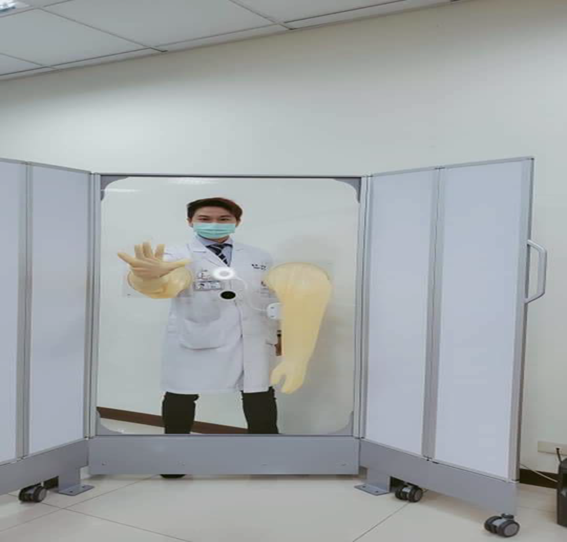 建議:方便基層醫師介入，建議篩檢站採用固定的護理師及行政人員，方便業務銜接。羅東為原爆點溪南需要設一個篩檢點。5/19（三）14:30~20:00聖母醫院呂道南大樓前停車場（聖母醫院、博愛醫院隔週負責）優先協助篩檢醫師打疫苗。對篩檢站同仁做最嚴密的保護。提供傷害保護機制。